Цель: создание благоприятных условий для реализации прав ребёнка в учебном заведении, т. е. условий для развития нравственной, толерантной, физически здоровой и социально активной личности, способной к творчеству, самоопределению и самосовершенствованию.Задачи:1.      Обеспечение социально-педагогической поддержки обучающихся и их родителей в целях содействия их адаптации в школе, самореализации, посещаемости на занятиях и успеваемости по дисциплинам учебного плана.2.      Своевременное оказание социальной помощи, поддержка учащихся и их семей, оказавшихся в ТЖС, а также социальная защита детей с ОВЗ и детей, находящихся под опекой.3.       Включение всех обучающихся в социальную деятельность в соответствии с их потребностями, интересами и возможностями посредством разнообразных форм мероприятий, акций, ИКТ и др.4.       Координация деятельности педагогического коллектива для восстановления социально - полезного статуса обучающихся, преодолению комплекса неполноценности.5.       Защита и охрана прав обучающихся во взаимодействии с различными социальными институтами, повышение правовой грамотности обучающихся, педагогов и родителей.6.      Усиление межведомственного взаимодействия всех органов и учреждений системы профилактики7.      Анализ источников и причин социальной дезадаптации обучающихся (предупреждение правонарушений и девиантного поведения обучающихся, негативного семейного воспитания)8.      Профилактика ЗОЖ9.      Организация профилактической работы по предупреждению девиантного поведения; по своевременному выявлению обучающихся, склонных к совершению противоправных действий и употребления ПАВ.План содержит 4 блока: организационная-методическая работа, диагностическая работа, профилактическая работа с обучающимися, профилактическая работа с родителями.Организационно-методическая работа направлена на разработку и осуществление комплекса мероприятий по профилактике правонарушений, алкоголизма, наркомании, токсикомании, осуществление систематической работы с картотекой обучающихся «группы риска», а также накопление/пополнение банка данных по методикам работы на основе изучения методической литературы, специальных изданий по социальной педагогике, нормативных документов, методических рекомендаций.Диагностическая работа предполагает создание банка данных об образе жизни семей обучающихся, о положении детей в системе внутрисемейных отношений, выявление негативных привычек подростков, взаимоотношений подростков с педагогами школы, с одноклассниками, с родителями.Профилактическая работа со школьниками включает предупредительно- профилактическую деятельность и индивидуальную работу с подростками девиантного поведения и детьми «группы риска» Предупредительно-профилактическая деятельность осуществляется через систему классных часов, общешкольных мероприятий, с помощью индивидуальных бесед. Она способствует формированию у обучающихся представлений об адекватном поведении, о здоровой, несклонной к правонарушениям личности. Задача индивидуальной работы с подростками девиантного поведения состоит в содействии сознательному выбору воспитанником своего жизненного пути.Профилактическая работа со школьниками:1 направление:Предупредительно-профилактическая деятельность: реализация системы воспитательной работы школы; проведение мероприятий совместно с ПДН;классные часы; организация правового всеобуча;профориентационная работа; психологические тренинги совместно с психологом; проведение бесед по профилактике употребления ПАВ.Организация досуговой деятельности обучающихся «группы риска»: вовлечение обучающихся «группы риска» в кружки и спортивные секции; вовлечение обучающихся в планирование КТП в школе; привлечение подростков к самоуправлению.2 направление:Индивидуальная работа с подростками с девиантным поведением:выявление причин отклонений в поведении;беседы классного руководителя, администрации школы с подростком;приглашение на Совет по профилактики безнадзорности и правонарушений МБОУ СОШ с.Воскресеновка;беседы инспектора ПДН;вовлечение в творческую жизнь класса, школы, в кружки, секции;направление ходатайств, представлений в КДН, ПДН, опеку;Профилактическая работа с родителями предусматривает установление неиспользованного резерва семейного воспитания, нахождение путей оптимального педагогического взаимодействия школы и семьи, включение семьи в воспитательный процесс через систему родительских собраний, общешкольных мероприятий с детьми и родителями.Профилактическая работа с родителями:выбор родительского комитета в классах.проведение общешкольных собраний для родителей.привлечение родителей к проведению внеклассных мероприятий.привлечение родителей к осуществлению правопорядка во время проведения культурно- массовых мероприятий.выявление социально-неблагополучных, малообеспеченных, многодетных семей ипостановка их на внутришкольный учет.посещение по месту жительства семей, в которых проживают дети, находящиеся в СОП и ТЖС.направление ходатайств в КДНиЗП, ПДН.Категории обучающихся, с которыми работает социальный педагог• Дети с девиантным поведением (состоящие на учёте ВШУ, ПДН, КДН и ЗП).• Дети из многодетных и малообеспеченных семей.• Дети – инвалиды, дети с ОВЗ и ЗПР.• Дети, находящиеся под опекой и попечительством.• Дети из неблагополучных и проблемных семей.Механизмы реализации плана:1.      Анкетирование, тестирование, индивидуальные беседы с детьми «группы риска» и родителями;2.       Проведение классных часов и родительских общешкольных собраний;3.      Организация психолого-педагогических тренингов совместно с педагогами-психологами;4.      Работа Совета по профилактике правонарушений;5.      Работа ЗОЖ; Проведение акций за здоровый образ жизни (совместно с педагогом-организатором ОБЖ)6.      Совместные действия с общественными организациями, ПДН и КДН и ЗП (проведение классных часов, посещение семей «группы риска», приглашение на общешкольные мероприятия)7.      Проведение лекций на педагогических советах, обучение педагогов приемам социометрического контроля за межличностной атмосферой в классе, помощь в диагностике факторов риска, содействие эффективному распределению ролей в коллективе учащихся с целью нейтрализации негативных влияний среды.Ожидаемый результат:1.      Снижение детей, состоящих на внутришкольном учете и учёте ПДН.2.      Снижения правонарушений, совершаемых детьми «группы риска».3.      Снижение факторов, провоцирующих аддитивное поведение подростков «группы риска».4.      Формирование позитивного отношения к процессу обучения и рост мотивации к учебе.5.      Улучшение здоровья детей и родителей и их психологического состояния;Деятельность социального педагога строится на нормативно-правовых документах:- Конвенция ООН о правах ребенка;- Семейный кодекс Российской Федерации;- Закон РФ «Об основных гарантиях прав ребенка в Российской Федерации»1. Федеральный закон «Об образовании в Российской Федерации» № 273- ФЗ от 29.12.12 года; 2. Федеральный закон от 24.06.1999 N 120-ФЗ (ред. от 07.06.2017) «Об основах системы профилактики безнадзорности и правонарушений несовершеннолетних»;3. «Стратегия развития воспитания в Российской Федерации на период до 2025 года», утвержденная Распоряжением Правительства Российской Федерации № 996 от 29 мая 2015 г.;4. «Концепция развития системы профилактики безнадзорности и правонарушений несовершеннолетних на период до 2020 года», утвержденная Распоряжением Правительства Российской Федерации от 22.03.2017 № 520-р5. Федеральный закон от 23 июня 2016 г. № 182-ФЗ «Об основах системы профилактики правонарушений в Российской Федерации»;6. Федеральный закон Российской Федерации от 29 декабря 2010 г. N 436- ФЗ «О защите детей от информации, причиняющей вред их здоровью и развитию».7. «Профессиональный стандарт «Специалист в области воспитания»», утвержденный приказом Министерства труда и социальной защиты Российской Федерации от 10 января 2017 г. N 10н.8. Письмо Министерства образования и науки РФ от 18.01.2016 № 07-149 «О направлении методических рекомендаций по профилактике суицида»;9. Письмо Министерства образования и науки РФ от 09.02.2016 №07-505 «Методические рекомендации для педагогических работников, родителей и руководителей образовательных организаций по педагогическому, психологическому и родительскому попечению и сопровождению групп риска вовлечения обучающихся в потребление наркотических средств и психотропных веществ»10. Письмо Министерства образования и науки РФ от 03.04.2017 г. № ВК1068/09 «О направлении методических рекомендаций» Методические рекомендации о механизмах привлечения организаций дополнительного образования детей и профилактике правонарушений несовершеннолетних.11. Письмо Министерства образования и науки РФ от 03.10.2017 N 09-1995 «О направлении рекомендаций» (вместе с «Методическими рекомендациями по проведению мероприятий по повышению правовой грамотности детей, родителей (законных представителей) и педагогических работников, участвующих в воспитании детей»);. АВГУСТ - СЕНТЯБРЬ ОКТЯБРЬ НОЯБРЬДЕКАБРЬ ЯНВАРЬФЕВРАЛЬМАРТАПРЕЛЬМАЙИЮНЬ МероприятияСрокОтветственныйРАЗДЕЛ 1. ОРГАНИЗАЦИОННАЯ РАБОТАРАЗДЕЛ 1. ОРГАНИЗАЦИОННАЯ РАБОТАРАЗДЕЛ 1. ОРГАНИЗАЦИОННАЯ РАБОТАИзучение нормативных документов по правовым аспектам воспитания, обучения, профилактике злоупотребления учащимися психоактивных веществВ течение месяца Социальный педагогПедагогический совет: «Анализ работы социального педагога в 2021-2022 учебном году».  По плануСоциальный педагогПодготовка и утверждение плана работы социального педагога на учебный год15.08-30.08Социальный педагог, педагог-психологПодготовка и утверждение плана работы Школьной службы примирения15.08-30.08Социальный педагогПодготовка и утверждение плана работы Совета профилактики15.08-30.08Социальный педагог, педагог-психологПодготовка и утверждение плана работы психолого- педагогического консилиума15.08-30.08Социальный педагог, педагог-психологПланирование  и утверждение совместных мероприятий с ОМВД России по профилактике безнадзорности и правонарушений15.08-30.08Социальный педагогПланирование и утверждение совместных мероприятий с ЦЗН15.08-30.08Социальный педагогПланирование и утверждение совместных мероприятий ГБУЗ «Тымовская центральная районная больница»15.08-30.08Социальный педагог, фельдшер ФАПаСоставление  социального паспорта классов и  школы01.09-15.09Социальный педагог, классные руководителиПроведение мероприятий по организации  всеобуча: сбор и анализ сведений о трудоустройстве выпускников 9,11-х классов , выявление учащихся не посещающих школу 15.08-15.09Социальный педагог, заместитель директора по УВРПланирование и подготовка проведений  общешкольного родительского собрания, классных родительских собраний25.09-30.09Социальный педагог, классные руководителиРазмещение информационно-методических  материалов на сайте школыВ течение годаОтветственный за размещениеРАЗДЕЛ 2. РАБОТА С ПЕДАГОГИЧЕСКИМИ РАБОТНИКАМИ ПО ПРАВОВОМУ ВОСПИТАНИЮ РАЗДЕЛ 2. РАБОТА С ПЕДАГОГИЧЕСКИМИ РАБОТНИКАМИ ПО ПРАВОВОМУ ВОСПИТАНИЮ РАЗДЕЛ 2. РАБОТА С ПЕДАГОГИЧЕСКИМИ РАБОТНИКАМИ ПО ПРАВОВОМУ ВОСПИТАНИЮ Участие педагогического коллектива и родительской общественности в акции «Помоги собраться в школу»15.08-15.09Социальный педагог, заместитель директора по УВРПроведение  собеседование с классными руководителями о готовности к учебному году  детей  из семей, находящихся СОП , ТЖС01.09-15.09Социальный педагогПроведение семинаров для педагогических работников по профилактике употребления ПАВ.20.09-25.09Социальный педагогПроведение индивидуальных бесед с классными руководителями по профилактике безнадзорности и правонарушений несовершеннолетнихВ течение месяца , по запросуСоциальный педагог, педагог-психологПроведение рейдов в семьи, находящиеся в СОП, ТЖС с целью выявления условий проживания и воспитания несовершеннолетнихВ течение месяца, по запросуСоциальный педагог, классные руководители, заместитель директора по УВРВсемирный день предотвращения самоубийств10.09Социальный педагогРАЗДЕЛ 3. РАБОТА С РОДИТЕЛЯМИ (ЗАКОННЫМИ ПРЕДСТАВИТЕЛЯМИ) ПО ПРАВОВОМУ ВОСПИТАНИЮРАЗДЕЛ 3. РАБОТА С РОДИТЕЛЯМИ (ЗАКОННЫМИ ПРЕДСТАВИТЕЛЯМИ) ПО ПРАВОВОМУ ВОСПИТАНИЮРАЗДЕЛ 3. РАБОТА С РОДИТЕЛЯМИ (ЗАКОННЫМИ ПРЕДСТАВИТЕЛЯМИ) ПО ПРАВОВОМУ ВОСПИТАНИЮОказание социально-педагогической помощи и рекомендаций родителям (лицам их заменяющим), имеющим затруднения в воспитании детейВ течение месяца, по запросуСоциальный педагог, педагог-психологИндивидуально-профилактическая работа с социально- неблагополучными семьямиВ течение месяца, по запросуСоциальный педагог, педагог-психологМониторинговые исследования семей учащихся школы:  входящий мониторинг15.09-30.09Социальный педагог, педагог-психологРАЗДЕЛ 4. РАБОТА С УЧАЩИМИСЯ ГРУППЫ «РИСКА»РАЗДЕЛ 4. РАБОТА С УЧАЩИМИСЯ ГРУППЫ «РИСКА»РАЗДЕЛ 4. РАБОТА С УЧАЩИМИСЯ ГРУППЫ «РИСКА»Сверка списков семей и учащихся  с соцзащитой, КДН, ОДН01.09-15.09Социальный педагогСоставление базы данных учащихся, поставленных на учет в группе "Риска", в соответствии  с социальным паспортом школыСоциальный педагог, классные руководителиОформление индивидуальных учетных карт детей группы «Риска», семей СОП, составление списков учащихся и семей находящихся в ТЖС15.09-20.09Социальный педагог, классные руководителиОрганизация работы по вовлечению учащихся в кружки, секции и другие творческие объединения детей в школе15.09-30.09Социальный педагог, классные руководителиКонтроль за посещаемостью учащимися кружков, спортивных секции, школьных занятий  и мероприятий.30.09Социальный педагог, классные руководителиРабота по запросам администрации, ОДН, КДН, учащихся, родителей, учителей.В течение месяца, по запросуСоциальный педагогПроведение консультаций для родителей по вопросам  правового характераВ течение месяца, по запросуСоциальный педагог, педагог-психолог, классные руководителиПроведение индивидуальных бесед с учащимися и родителямиВ течение месяца, по запросуСоциальный педагог, педагог-психолог, классные руководителиСоциальная диагностика учащихся группы «Риска»,  учащихся находящихся в ТЖС и  СОП05.09-15.09Социальный педагог, педагог-психологПроведение заседания Совета профилактики 30.09Социальный педагогПроведение совместных рейдов с КДН, ОПДВ течение месяца, по запросуСоциальный педагог, классные руководители, заместитель директора по УВРОформление ИПР на учащихся, состоящих на учете в ОДНВ течение месяца, по требованиюСоциальный педагогЕжеквартальный отчет по  ИПР на учащихся, состоящих на учете в ОДН20.09-25.09Социальный педагог, классные руководителиРАЗДЕЛ 4. РАБОТА С УЧАЩИМИСЯ ПО ПРАВОВОМУ ВОСПИТАНИЮ РАЗДЕЛ 4. РАБОТА С УЧАЩИМИСЯ ПО ПРАВОВОМУ ВОСПИТАНИЮ РАЗДЕЛ 4. РАБОТА С УЧАЩИМИСЯ ПО ПРАВОВОМУ ВОСПИТАНИЮ Всемирный день предотвращения самоубийств10.09Социальный педагогОформление стенда: «Нет суициду!»03.09-09.09Социальный педагогВсемирный день предотвращения самоубийств общешкольная линейка.10.09Социальный педагогТематический классный час: «Смысл жизни»10.09-17.09Социальный педагог, классные руководителиТематический классный час: «Мужество быть»10.09-17.09Социальный педагог, классные руководителиТематический классный час: «Умейте ценить жизнь»10.09-17.09Социальный педагог, классные руководителиСпортивные соревнования под девизом: «Я люблю жизнь!»15.09Учитель физкультурыПодведение итогов общешкольная линейка18.09Социальный педагогРАЗДЕЛ 5. РАБОТА С СОЦИАЛЬНО- НЕЗАЩИЩЕННОЙ КАТЕГОРИЕЙ ДЕТЕЙРАЗДЕЛ 5. РАБОТА С СОЦИАЛЬНО- НЕЗАЩИЩЕННОЙ КАТЕГОРИЕЙ ДЕТЕЙРАЗДЕЛ 5. РАБОТА С СОЦИАЛЬНО- НЕЗАЩИЩЕННОЙ КАТЕГОРИЕЙ ДЕТЕЙАнализ  социального паспорта классов и  школы:, составление списков детей по социальному статусу01.09-15.09Социальный педагог, классные руководителиУчет детей, проживающих в приемных семьях, СОП, ТЖС01.09-15.09Социальный педагог, классные руководителиСовместные рейды  в социально – неблагополучные семьи, приемные семьи, СОП, ТЖСВ течение месяца по запросуСоциальный педагог, классные руководители, заместитель директора по УВРИзучение социально- бытовых условий жизни детей, находящихся под опекой, в приемной семье, СОП, ТЖС15.09.-25.09Социальный педагог, классные руководители, заместитель директора по УВРОказание помощи в виде одежды и канцелярских товаров детям, проживающих в семьях СОП, ТЖС15.08-30.08Социальный педагог, классные руководителиСовместная работа с органами опеки и попечительства, социальной защиты  В течение месяца по запросуСоциальный педагогКонтроль за посещаемостью учащимися кружков, спортивных секции, школьных занятий  и мероприятий.30.09Социальный педагог, классные руководителиКонтроль за организацией бесплатного питания учащихся 01.09, 30.09Социальный педагог, классные руководителиЕжеквартальная информация по семьям СОП, детям СОП в КДН, ОДН, соцзащиту20.09-25.09Социальный педагог, классные руководителиРАЗДЕЛ 6.  РАБОТА С ДЕТЬМИ С ОВЗРАЗДЕЛ 6.  РАБОТА С ДЕТЬМИ С ОВЗРАЗДЕЛ 6.  РАБОТА С ДЕТЬМИ С ОВЗСоздание и корректировка  банка данных  учащихся с ОВЗ 01.09-15.09Социальный педагогОформление индивидуальных папок на каждого ребенка с ОВЗ, для предоставления вышестоящим организациям 01.09-20.09Социальный педагогСоставление списков учащихся, которых необходимо показать на ТПМПК, с целью уточнения образовательного маршрута20.09.30.09Социальный педагогИсследование семей, для выявления общих социально-педагогических сведений о семье, в соответствии  с социальным паспортом семьи.20.09-30.09Социальный педагог, классные руководителиСобеседование с участниками образовательного процесса  для выявления проблем в обучении и воспитании детей-инвалидов и детей с ОВЗ, их реабилитации  и абилитацииВ течение месяца по запросуСоциальный педагог, классные руководителиРаспознавание, диагностирование и разрешение конфликтов, затрагивающих интересы ребенка , проблемных ситуаций на ранних стадиях развития  с целью предотвращения серьезных последствийВ течение месяца по запросуСоциальный педагог, классные руководителиСобеседование  с родителями (законными представителями) о необходимости направления ребенка на ТПМПК для уточнения образовательного маршрута Социальный педагог, классные руководителиЗаседание психолого- педагогического консилиумаВ течение месяца по запросуСоциальный педагогОформление документаций для направления на ТПМПКВ течение месяца по запросуСоциальный педагогУчастие в ТПМПКВ соответствии с планом проведения ТПМПКСоциальный педагог, классные руководителиОформление индивидуальной программы реабилитации и абилитации (ИПРА) В течение недели после ТПМПКСоциальный педагогМероприятияСрокОтветственныйРАЗДЕЛ 1. ОРГАНИЗАЦИОННАЯ РАБОТАРАЗДЕЛ 1. ОРГАНИЗАЦИОННАЯ РАБОТАРАЗДЕЛ 1. ОРГАНИЗАЦИОННАЯ РАБОТАИзучение нормативных документов по правовым аспектам воспитания, обучения, профилактике правонарушений, злоупотребления учащимися психоактивных веществВ течение месяца Социальный педагогЗаседание  Школьной службы примирения01.10-15.10Социальный педагог, педагог-психологЗаседание  Совета профилактики15.10.-25.10Социальный педагог, педагог-психологЗаседание  психолого- педагогического консилиума: подготовка документов на ТПМПКВ течение месяца, по запросуСоциальный педагог, педагог-психологСовместные мероприятия   с ОМВД России, КДН по профилактике безнадзорности и правонарушенийВ течение месяца, по запросуСоциальный педагогСовместные мероприятия   с ЦЗНВ течение месяца, по запросуСоциальный педагогСовместные мероприятия   с ГБУЗ «Тымовская центральная районная больница»В течение месяца, по запросуСоциальный педагог, фельдшер ФАПаПланирование и подготовка проведений  общешкольного родительского собрания, классных родительских собраний25.10-30.10Социальный педагог, классные руководителиРазмещение информационно-методических  материалов на сайте школыВ течение годаОтветственный за размещениеРАЗДЕЛ 2. РАБОТА С ПЕДАГОГИЧЕСКИМИ РАБОТНИКАМИ ПО ПРАВОВОМУ ВОСПИТАНИЮ РАЗДЕЛ 2. РАБОТА С ПЕДАГОГИЧЕСКИМИ РАБОТНИКАМИ ПО ПРАВОВОМУ ВОСПИТАНИЮ РАЗДЕЛ 2. РАБОТА С ПЕДАГОГИЧЕСКИМИ РАБОТНИКАМИ ПО ПРАВОВОМУ ВОСПИТАНИЮ Проведение семинаров для педагогических работников по профилактике употребления ПАВ.20.10-25.10Социальный педагогПроведение индивидуальных бесед с классными руководителями по профилактике безнадзорности и правонарушений несовершеннолетнихВ течение месяца , по запросуСоциальный педагогПроведение рейдов в семьи, находящиеся в СОП, ТЖС с целью выявления условий проживания и воспитания несовершеннолетнихВ течение месяца, по запросуСоциальный педагог, классные руководители, заместитель директора по УВРСеминар для педагогов по теме: «Подготовка к проведению месячника правового воспитания школьников»25.10Социальный педагогРАЗДЕЛ 3. РАБОТА С РОДИТЕЛЯМИ (ЗАКОННЫМИ ПРЕДСТАВИТЕЛЯМИ) ПО ПРАВОВОМУ ВОСПИТАНИЮРАЗДЕЛ 3. РАБОТА С РОДИТЕЛЯМИ (ЗАКОННЫМИ ПРЕДСТАВИТЕЛЯМИ) ПО ПРАВОВОМУ ВОСПИТАНИЮРАЗДЕЛ 3. РАБОТА С РОДИТЕЛЯМИ (ЗАКОННЫМИ ПРЕДСТАВИТЕЛЯМИ) ПО ПРАВОВОМУ ВОСПИТАНИЮОказание психолого-педагогической помощи и рекомендаций родителям (лицам их заменяющим), имеющим затруднения в воспитании детейВ течение месяца, по запросуСоциальный педагог, педагог-психологИндивидуально-профилактическая работа с социально- неблагополучными  семьями, приемными семьями, СОП, ТЖСВ течение месяца, по запросуСоциальный педагог, педагог-психологПроведение консультаций для родителей по вопросам В течение месяца, по запросуСоциальный педагог, педагог-психологМониторинговые исследования семей учащихся школы:  текущий мониторинг15.10-30.10Социальный педагог, педагог-психологРАЗДЕЛ 4. РАБОТА С УЧАЩИМИСЯ ГРУППЫ «РИСКА»РАЗДЕЛ 4. РАБОТА С УЧАЩИМИСЯ ГРУППЫ «РИСКА»РАЗДЕЛ 4. РАБОТА С УЧАЩИМИСЯ ГРУППЫ «РИСКА»Индивидуальная работа с учащимися, поставленные на учет в группу "Риска"В течение месяцаСоциальный педагогКонтроль за посещаемостью учащимися кружков, спортивных секции, школьных занятий  и мероприятий.30.10Социальный педагог, классные руководителиРабота по запросам администрации, ОДН, КДН, учащихся, родителей, учителей.В течение месяца, по запросуСоциальный педагогСоциальная диагностика учащихся группы «Риска»,  учащихся находящихся в ТЖС и  СОП05.10-15.10Социальный педагогПроведение заседания Совета профилактики 30.10Социальный педагог, классные руководителиПроведение совместных рейдов с КДН, ОПДВ течение месяца, по запросуСоциальный педагог, классные руководители, заместитель директора по УВРВыявление учащихся не посещающих школу, выяснение причин 30.10Социальный педагог, классные руководителиРАЗДЕЛ 4. РАБОТА С УЧАЩИМИСЯ ПО ПРАВОВОМУ ВОСПИТАНИЮ РАЗДЕЛ 4. РАБОТА С УЧАЩИМИСЯ ПО ПРАВОВОМУ ВОСПИТАНИЮ РАЗДЕЛ 4. РАБОТА С УЧАЩИМИСЯ ПО ПРАВОВОМУ ВОСПИТАНИЮ Подготовка к месячнику по профилактике правонарушенийПо плану Социальный педагогОформление стенда: «Профилактика правонарушений»25.10-30.10Социальный педагогОформление стенда: «Мы отказываемся от курения»25.10-30.10Социальный педагогДиагностики и анкетирование по профилактике правонарушений 15.10-25.10Социальный педагог, педагог-психологРАЗДЕЛ 5. РАБОТА С СОЦИАЛЬНО- НЕЗАЩИЩЕННОЙ КАТЕГОРИЕЙ ДЕТЕЙРАЗДЕЛ 5. РАБОТА С СОЦИАЛЬНО- НЕЗАЩИЩЕННОЙ КАТЕГОРИЕЙ ДЕТЕЙРАЗДЕЛ 5. РАБОТА С СОЦИАЛЬНО- НЕЗАЩИЩЕННОЙ КАТЕГОРИЕЙ ДЕТЕЙКонтроль за детьми,  проживающими в приемных семьях, семьях СОП, ТЖС01.10-15.10Социальный педагог, классные руководителиСовместные рейды  в социально – неблагополучные семьи, приемные семьиВ течение месяца по запросуСоциальный педагог, классные руководители, заместитель директора по УВРИзучение социально- бытовых условий жизни детей, находящихся под опекой, в приемной семье15.10.-25.10Социальный педагог, классные руководителиСовместная работа с органами опеки и попечительства В течение месяца по запросуСоциальный педагогКонтроль за посещаемостью учащимися , проживающими в приемных семьях кружков, спортивных секции, школьных занятий  и мероприятий.30.10Социальный педагог, классные руководителиКонтроль за организацией бесплатного питания учащихся 30.10Социальный педагог, классные руководителиРАЗДЕЛ 6.  РАБОТА С ДЕТЬМИ С ОВЗРАЗДЕЛ 6.  РАБОТА С ДЕТЬМИ С ОВЗРАЗДЕЛ 6.  РАБОТА С ДЕТЬМИ С ОВЗИндивидуальная работа с семьями, в которых есть дети с ОВЗ20.10-30.10Социальный педагог, педагог-психологСобеседование с участниками образовательного процесса  для выявления проблем в обучении и воспитании детей-инвалидов и детей с ОВЗ, их реабилитации  и абилитацииВ течение месяца по запросуСоциальный педагог, педагог-психолог, классные руководителиРаспознавание, диагностирование и разрешение конфликтов, затрагивающих интересы ребенка , проблемных ситуаций на ранних стадиях развития  с целью предотвращения серьезных последствийВ течение месяца по запросуСоциальный педагог, педагог-психологСобеседование  с родителями (законными представителями) о необходимости направления ребенка на ТПМПК для уточнения образовательного маршрута В течение месяца по запросуСоциальный педагог, педагог-психолог, классные руководителиЗаседание  психолого- педагогического консилиума: подготовка документов на ТПМПКВ течение месяца, по запросуСоциальный педагогУчастие в ТПМПКВ соответствии с планом проведения ТПМПКСоциальный педагог, классные руководителиОформление индивидуальной программы реабилитации и абилитации (ИПРА) В течение недели после ТПМПКСоциальный педагогМероприятияСрокОтветственныйРАЗДЕЛ 1. ОРГАНИЗАЦИОННАЯ РАБОТА=РАЗДЕЛ 1. ОРГАНИЗАЦИОННАЯ РАБОТА=РАЗДЕЛ 1. ОРГАНИЗАЦИОННАЯ РАБОТА=Изучение нормативных документов по правовым аспектам воспитания, обучения, профилактике правонарушений, злоупотребления учащимися психоактивных веществВ течение месяца Социальный педагогЗаседание  Школьной службы примирения01.11-15.11Социальный педагог, педагог-психологЗаседание  Совета профилактики15.11.-25.11Социальный педагог, педагог-психологЗаседание  психолого- педагогического консилиума: подготовка документов на ТПМПКВ течение месяца, по запросуСоциальный педагог, педагог-психологСовместные мероприятия   с ОМВД России, КДН по профилактике безнадзорности и правонарушенийВ течение месяца, по запросуСоциальный педагогСовместные мероприятия   с ЦЗНВ течение месяца, по запросуСоциальный педагогСовместные мероприятия   с ГБУЗ «Тымовская центральная районная больница»В течение месяца, по запросуСоциальный педагог, фельдшер ФАПаПроведение месячника по профилактике правонарушений01.11-30.11Социальный педагог. классные руководителиМеждународный день отказа от курения16.11Социальный педагогРазмещение информационно-методических  материалов на сайте школыВ течение годаОтветственный за размещениеРАЗДЕЛ 2. РАБОТА С ПЕДАГОГИЧЕСКИМИ РАБОТНИКАМИ ПО ПРАВОВОМУ ВОСПИТАНИЮ РАЗДЕЛ 2. РАБОТА С ПЕДАГОГИЧЕСКИМИ РАБОТНИКАМИ ПО ПРАВОВОМУ ВОСПИТАНИЮ РАЗДЕЛ 2. РАБОТА С ПЕДАГОГИЧЕСКИМИ РАБОТНИКАМИ ПО ПРАВОВОМУ ВОСПИТАНИЮ Проведение индивидуальных бесед с классными руководителями по профилактике безнадзорности и правонарушений несовершеннолетнихВ течение месяца , по запросуСоциальный педагогПроведение рейдов в семьи, находящиеся в СОП, ТЖС с целью выявления условий проживания и воспитания несовершеннолетнихВ течение месяца, по запросуСоциальный педагог, классные руководители, заместитель директора по УВРРАЗДЕЛ 3. РАБОТА С РОДИТЕЛЯМИ (ЗАКОННЫМИ ПРЕДСТАВИТЕЛЯМИ) ПО ПРАВОВОМУ ВОСПИТАНИЮРАЗДЕЛ 3. РАБОТА С РОДИТЕЛЯМИ (ЗАКОННЫМИ ПРЕДСТАВИТЕЛЯМИ) ПО ПРАВОВОМУ ВОСПИТАНИЮРАЗДЕЛ 3. РАБОТА С РОДИТЕЛЯМИ (ЗАКОННЫМИ ПРЕДСТАВИТЕЛЯМИ) ПО ПРАВОВОМУ ВОСПИТАНИЮОказание психолого-педагогической помощи и рекомендаций родителям (лицам их заменяющим), имеющим затруднения в воспитании детейВ течение месяца, по запросуСоциальный педагог, педагог-психологИндивидуально-профилактическая работа с социально- неблагополучными семьямиВ течение месяца, по запросуСоциальный педагог, педагог-психологПроведение консультаций для родителей по вопросам В течение месяца, по запросуСоциальный педагог, педагог-психологМониторинговые исследования семей учащихся школы:  входящий мониторинг15.11-30.11Социальный педагог, педагог-психологРАЗДЕЛ 4. РАБОТА С УЧАЩИМИСЯ ГРУППЫ «РИСКА»РАЗДЕЛ 4. РАБОТА С УЧАЩИМИСЯ ГРУППЫ «РИСКА»РАЗДЕЛ 4. РАБОТА С УЧАЩИМИСЯ ГРУППЫ «РИСКА»Индивидуальная работа с учащимися, поставленные на учет в группу "Риска"В течение месяцаСоциальный педагог, педагог-психологКонтроль за посещаемостью учащимися кружков, спортивных секции, школьных занятий  и мероприятий.30.11Социальный педагог, классные руководителиРабота по запросам администрации, ОДН, КДН, учащихся, родителей, учителей.В течение месяца, по запросуСоциальный педагогСоциальная диагностика учащихся группы «Риска»,  учащихся находящихся в ТЖС и  СОП05.11-15.11Социальный педагог, педагог-психологПроведение заседания Совета профилактики 30.11Социальный педагогПроведение совместных рейдов с КДН, ОПДВ течение месяца, по запросуСоциальный педагог, классные руководители, заместитель директора по УВРВыявление учащихся не посещающих школу, выяснение причин 30.11Социальный педагог, классные руководителиРАЗДЕЛ 4. РАБОТА С УЧАЩИМИСЯ ПО ПРАВОВОМУ ВОСПИТАНИЮ РАЗДЕЛ 4. РАБОТА С УЧАЩИМИСЯ ПО ПРАВОВОМУ ВОСПИТАНИЮ РАЗДЕЛ 4. РАБОТА С УЧАЩИМИСЯ ПО ПРАВОВОМУ ВОСПИТАНИЮ Месячник  по профилактике правонарушений01.11-30.11Социальный педагогОбщешкольная линейка :Проведение месячника по профилактике правонарушений»01.11.-30.11Социальный педагогУроки правовых знаний:«Мои права и обязанности»«Школьникам о праве»«Борьба с коррупцией»«Зачем изучать закон»05.11.-10.11.Социальный педагог, классные руководителиТематический классный час: «Как научиться быть ответственным за свои поступки?»15.11.-20.11Социальный педагог, классные руководителиТематический классный час:  «Всеобщая Декларация  прав человека»15.11.-20.11Социальный педагог, классные руководителиТематический классный час: «Права несовершеннолетних по трудовому законодательству»»15.11.-20.11Социальный педагог, классные руководителиКонкурс рисунков: «Конвенция о Правах ребенка»20.11.-25.11Социальный педагог, учитель ИЗОКонкурс плакатов:«Закон о тебе, тебе о законе»20.11.-25.11Социальный педагог, учитель ИЗОСовместные мероприятия   с ОМВД России, КДН по профилактике безнадзорности и правонарушений01.11.-25.11Социальный педагогМеждународный день отказа от курения16.11Социальный педагогОформление стенда: «Мы отказываемся от курения»05.11-15.11Социальный педагогМеждународный день отказа от курения общешкольная линейка16.11Социальный педагогКлассные часы: «Мы выбираем здоровый образ жизни»16.11Социальный педагог, классные руководителиОформление стенда: «Скажем «Нет!» СПИДу»25.11-30.11Социальный педагогПодведение итогов общешкольная линейка30.11Социальный педагогРАЗДЕЛ 5. РАБОТА С СОЦИАЛЬНО- НЕЗАЩИЩЕННОЙ КАТЕГОРИЕЙ ДЕТЕЙРАЗДЕЛ 5. РАБОТА С СОЦИАЛЬНО- НЕЗАЩИЩЕННОЙ КАТЕГОРИЕЙ ДЕТЕЙРАЗДЕЛ 5. РАБОТА С СОЦИАЛЬНО- НЕЗАЩИЩЕННОЙ КАТЕГОРИЕЙ ДЕТЕЙ Контроль за детьми,  проживающими в приемных семьях, СОП,ТЖСВ течение месяца поСоциальный педагог, классные руководителиСовместные рейды  в социально – неблагополучные семьи, приемные семьи, СОП,ТЖСВ течение месяца по запросуСоциальный педагог, классные руководители, заместитель директора по УВРСовместная работа с органами опеки и попечительства В течение месяца по запросуСоциальный педагогКонтроль за посещаемостью учащимися , проживающими в приемных семьях кружков, спортивных секции, школьных занятий  и мероприятий.30.11Социальный педагог, классные руководителиКонтроль за организацией бесплатного питания учащихся 30.11Социальный педагог, классные руководителиИндивидуальный контроль приемные семьи, СОП, ТЖС(оформление документации по итогам 1 четверти)05.11-0.11Социальный педагогРАЗДЕЛ 6.  РАБОТА С ДЕТЬМИ С ОВЗРАЗДЕЛ 6.  РАБОТА С ДЕТЬМИ С ОВЗРАЗДЕЛ 6.  РАБОТА С ДЕТЬМИ С ОВЗИндивидуальная работа с семьями. В которых есть дети с ОВЗ20.11-30.11Социальный педагог, классные руководителиСобеседование с участниками образовательного процесса  для выявления проблем в обучении и воспитании детей-инвалидов и детей с ОВЗ, их реабилитации  и абилитацииВ течение месяца по запросуСоциальный педагог, классные руководителиРаспознавание, диагностирование и разрешение конфликтов, затрагивающих интересы ребенка , проблемных ситуаций на ранних стадиях развития  с целью предотвращения серьезных последствийВ течение месяца по запросуСоциальный педагог,педагог-психологСобеседование  с родителями (законными представителями) о необходимости направления ребенка на ТПМПК для уточнения образовательного маршрута В течение месяца по запросуСоциальный педагог,педагог-психолог, классные руководителиЗаседание  психолого- педагогического консилиума: подготовка документов на ТПМПКВ течение месяца, по запросуСоциальный педагогУчастие в ТПМПКВ соответствии с планом проведения ТПМПКСоциальный педагог,классные руководителиОформление индивидуальной программы реабилитации и абилитации (ИПРА) В течение недели после ТПМПКМероприятияСрокОтветственныйРАЗДЕЛ 1. ОРГАНИЗАЦИОННАЯ РАБОТАРАЗДЕЛ 1. ОРГАНИЗАЦИОННАЯ РАБОТАРАЗДЕЛ 1. ОРГАНИЗАЦИОННАЯ РАБОТАИзучение нормативных документов по правовым аспектам воспитания, обучения, профилактике правонарушений, злоупотребления учащимися психоактивных веществВ течение месяца Социальный педагогЗаседание  Школьной службы примирения01.12-15.12Социальный педагог, педагог-психологЗаседание  Совета профилактики15.12.-25.12Социальный педагог, педагог-психологЗаседание  психолого- педагогического консилиума: подготовка документов на ТПМПКВ течение месяца, по запросуСоциальный педагог, педагог-психологСовместные мероприятия   с ОМВД России, КДН по профилактике безнадзорности и правонарушенийВ течение месяца, по запросуСоциальный педагогСовместные мероприятия   с ЦЗНВ течение месяца, по запросуСоциальный педагогСовместные мероприятия   с ГБУЗ «Тымовская центральная районная больница»В течение месяца, по запросуСоциальный педагог, фельдшер ФАПаДень  борьбы со СПИДом01.12Социальный педагогРазмещение информационно-методических  материалов на сайте школыВ течение годаОтветственный за размещениеРАЗДЕЛ 2. РАБОТА С ПЕДАГОГИЧЕСКИМИ РАБОТНИКАМИ ПО ПРАВОВОМУ ВОСПИТАНИЮ РАЗДЕЛ 2. РАБОТА С ПЕДАГОГИЧЕСКИМИ РАБОТНИКАМИ ПО ПРАВОВОМУ ВОСПИТАНИЮ РАЗДЕЛ 2. РАБОТА С ПЕДАГОГИЧЕСКИМИ РАБОТНИКАМИ ПО ПРАВОВОМУ ВОСПИТАНИЮ Проведение индивидуальных бесед с классными руководителями по профилактике безнадзорности и правонарушений несовершеннолетнихВ течение месяца , по запросуСоциальный педагогПроведение рейдов в семьи, находящиеся в СОП, ТЖС с целью выявления условий проживания и воспитания несовершеннолетнихВ течение месяца, по запросуСоциальный педагог, классные руководители, заместитель директора по УВРРАЗДЕЛ 3. РАБОТА С РОДИТЕЛЯМИ (ЗАКОННЫМИ ПРЕДСТАВИТЕЛЯМИ) ПО ПРАВОВОМУ ВОСПИТАНИЮРАЗДЕЛ 3. РАБОТА С РОДИТЕЛЯМИ (ЗАКОННЫМИ ПРЕДСТАВИТЕЛЯМИ) ПО ПРАВОВОМУ ВОСПИТАНИЮРАЗДЕЛ 3. РАБОТА С РОДИТЕЛЯМИ (ЗАКОННЫМИ ПРЕДСТАВИТЕЛЯМИ) ПО ПРАВОВОМУ ВОСПИТАНИЮОказание психолого-педагогической помощи и рекомендаций родителям (лицам их заменяющим), имеющим затруднения в воспитании детейВ течение месяца, по запросуСоциальный педагог, педагог-психологИндивидуально-профилактическая работа с социально- неблагополучными семьямиВ течение месяца, по запросуСоциальный педагог, педагог-психологПроведение консультаций для родителей по вопросам В течение месяца, по запросуСоциальный педагог, педагог-психологМониторинговые исследования семей учащихся школы:  текщий мониторинг15.12-30.12Социальный педагог, педагог-психологРАЗДЕЛ 4. РАБОТА С УЧАЩИМИСЯ ГРУППЫ «РИСКА»РАЗДЕЛ 4. РАБОТА С УЧАЩИМИСЯ ГРУППЫ «РИСКА»РАЗДЕЛ 4. РАБОТА С УЧАЩИМИСЯ ГРУППЫ «РИСКА»Индивидуальная работа с учащимися, поставленные на учет в группу "Риска"В течение месяцаСоциальный педагог, педагог-психологКонтроль за посещаемостью учащимися кружков, спортивных секции, школьных занятий  и мероприятий.30.12Социальный педагог, классные руководителиРабота по запросам администрации, ОДН, КДН, учащихся, родителей, учителей.В течение месяца, по запросуСоциальный педагогСоциальная диагностика учащихся группы «Риска»,  учащихся находящихся в ТЖС и  СОП05.12-15.12Социальный педагог, педагог-психологПроведение заседания Совета профилактики 30.12Социальный педагогПроведение совместных рейдов с КДН, ОПДВ течение месяца, по запросуСоциальный педагог, классные руководители, заместитель директора по УВРВыявление учащихся не посещающих школу, выяснение причин 30.12Социальный педагог, классные руководителиРАЗДЕЛ 5. РАБОТА С УЧАЩИМИСЯ ПО ПРАВОВОМУ ВОСПИТАНИЮ РАЗДЕЛ 5. РАБОТА С УЧАЩИМИСЯ ПО ПРАВОВОМУ ВОСПИТАНИЮ РАЗДЕЛ 5. РАБОТА С УЧАЩИМИСЯ ПО ПРАВОВОМУ ВОСПИТАНИЮ День  борьбы со СПИДом01.12Социальный педагогОформление стенда: «Скажем «Нет!» СПИДу»01.12Социальный педагогВсемирный день борьбы со СПИДом общешкольная линейка01.12Социальный педагогКлассные часы: «Как защитить себя от ВИЧ, СПИДа»»03.12Социальный педагогАнкетирование :Что ты знаешь о СПИДе?»04.12Социальный педагог, классные руководителиПодведение итогов общешкольная линейка05.12Социальный педагогРАЗДЕЛ 6. РАБОТА С СОЦИАЛЬНО- НЕЗАЩИЩЕННОЙ КАТЕГОРИЕЙ ДЕТЕЙРАЗДЕЛ 6. РАБОТА С СОЦИАЛЬНО- НЕЗАЩИЩЕННОЙ КАТЕГОРИЕЙ ДЕТЕЙРАЗДЕЛ 6. РАБОТА С СОЦИАЛЬНО- НЕЗАЩИЩЕННОЙ КАТЕГОРИЕЙ ДЕТЕЙ Контроль за детьми,  проживающими в приемных семьях,  приемными семьями, СОП,ТЖСВ течение месяца поСоциальный педагог, классные руководители Совместные рейды  в социально – неблагополучные семьи, приемные семьи, СОП, ТЖСВ течение месяца по запросуСоциальный педагог, классные руководители, заместитель директора по УВРСовместная работа с органами опеки и попечительства В течение месяца по запросуСоциальный педагогКонтроль за посещаемостью учащимися , проживающими в приемных семьях кружков, спортивных секции, школьных занятий  и мероприятий.30.12Социальный педагог, классные руководителиКонтроль за организацией бесплатного питания учащихся 30.12Социальный педагогИндивидуальный контроль приемные семьи, СОП, ТЖС(оформление документации по итогам 2 четверти)25.12-30.12Социальный педагогЕжеквартальная информация по семьям СОП, детям СОП в КДН, ОДН, соцзащиту20.12-25.12Социальный педагог, классные руководителиРАЗДЕЛ 7.  РАБОТА С ДЕТЬМИ С ОВЗРАЗДЕЛ 7.  РАБОТА С ДЕТЬМИ С ОВЗРАЗДЕЛ 7.  РАБОТА С ДЕТЬМИ С ОВЗИндивидуальная работа с семьями. В которых есть дети с ОВЗ20.12-30.12Социальный педагог, классные руководителиСобеседование с участниками образовательного процесса  для выявления проблем в обучении и воспитании детей-инвалидов и детей с ОВЗ, их реабилитации  и абилитацииВ течение месяца по запросуСоциальный педагог, классные руководителиРаспознавание, диагностирование и разрешение конфликтов, затрагивающих интересы ребенка , проблемных ситуаций на ранних стадиях развития  с целью предотвращения серьезных последствийВ течение месяца по запросуСоциальный педагог,педагог-психологСобеседование  с родителями (законными представителями) о необходимости направления ребенка на ТПМПК для уточнения образовательного маршрута В течение месяца по запросуСоциальный педагог,педагог-психолог, классные руководителиЗаседание  психолого- педагогического консилиума: подготовка документов на ТПМПКВ течение месяца, по запросуСоциальный педагогУчастие в ТПМПКВ соответствии с планом проведения ТПМПКСоциальный педагог,классные руководителиОформление индивидуальной программы реабилитации и абилитации (ИПРА) В течение недели после ТПМПКСоциальный педагогМероприятияСрокОтветственныйРАЗДЕЛ 1. ОРГАНИЗАЦИОННАЯ РАБОТАРАЗДЕЛ 1. ОРГАНИЗАЦИОННАЯ РАБОТАРАЗДЕЛ 1. ОРГАНИЗАЦИОННАЯ РАБОТАИзучение нормативных документов по правовым аспектам воспитания, обучения, профилактике правонарушений, злоупотребления учащимися психоактивных веществВ течение месяца Социальный педагогРазмещение информационно-методических  материалов на сайте школыВ течение годаОтветственный за размещениеРАЗДЕЛ 2. РАБОТА С ПЕДАГОГИЧЕСКИМИ РАБОТНИКАМИ ПО ПРАВОВОМУ ВОСПИТАНИЮ РАЗДЕЛ 2. РАБОТА С ПЕДАГОГИЧЕСКИМИ РАБОТНИКАМИ ПО ПРАВОВОМУ ВОСПИТАНИЮ РАЗДЕЛ 2. РАБОТА С ПЕДАГОГИЧЕСКИМИ РАБОТНИКАМИ ПО ПРАВОВОМУ ВОСПИТАНИЮ Проведение индивидуальных бесед с классными руководителями по профилактике безнадзорности и правонарушений несовершеннолетнихВ течение месяца , по запросуСоциальный педагогРАЗДЕЛ 3. РАБОТА С РОДИТЕЛЯМИ (ЗАКОННЫМИ ПРЕДСТАВИТЕЛЯМИ) ПО ПРАВОВОМУ ВОСПИТАНИЮРАЗДЕЛ 3. РАБОТА С РОДИТЕЛЯМИ (ЗАКОННЫМИ ПРЕДСТАВИТЕЛЯМИ) ПО ПРАВОВОМУ ВОСПИТАНИЮРАЗДЕЛ 3. РАБОТА С РОДИТЕЛЯМИ (ЗАКОННЫМИ ПРЕДСТАВИТЕЛЯМИ) ПО ПРАВОВОМУ ВОСПИТАНИЮОказание психолого-педагогической помощи и рекомендаций родителям (лицам их заменяющим), имеющим затруднения в воспитании детейВ течение месяца, по запросуСоциальный педагог, педагог-психологИндивидуально-профилактическая работа с социально- неблагополучными семьямиВ течение месяца, по запросуСоциальный педагог, педагог-психологПроведение консультаций для родителей по вопросам В течение месяца, по запросуСоциальный педагог, педагог-психологРАЗДЕЛ 4. РАБОТА С УЧАЩИМИСЯ ГРУППЫ «РИСКА»РАЗДЕЛ 4. РАБОТА С УЧАЩИМИСЯ ГРУППЫ «РИСКА»РАЗДЕЛ 4. РАБОТА С УЧАЩИМИСЯ ГРУППЫ «РИСКА»Индивидуальная работа с учащимися, поставленные на учет в группу "Риска"В течение месяцаСоциальный педагог, педагог-психологКонтроль за посещаемостью учащимися кружков, спортивных секции, школьных занятий  и мероприятий.30.01Социальный педагог, классные руководителиРабота по запросам администрации, ОДН, КДН, учащихся, родителей, учителей.В течение месяца, по запросуСоциальный педагогПроведение совместных рейдов с КДН, ОПДВ течение месяца, по запросуСоциальный педагог, педагог-психологВыявление учащихся не посещающих школу, выяснение причин 30.01Социальный педагогРАЗДЕЛ 5. РАБОТА С УЧАЩИМИСЯ ПО ПРАВОВОМУ ВОСПИТАНИЮРАЗДЕЛ 5. РАБОТА С УЧАЩИМИСЯ ПО ПРАВОВОМУ ВОСПИТАНИЮРАЗДЕЛ 5. РАБОТА С УЧАЩИМИСЯ ПО ПРАВОВОМУ ВОСПИТАНИЮАнкетирование учащихся 15.01-30.01Социальный педагог, классные руководителиРАЗДЕЛ 6. РАБОТА С СОЦИАЛЬНО- НЕЗАЩИЩЕННОЙ КАТЕГОРИЕЙ ДЕТЕЙРАЗДЕЛ 6. РАБОТА С СОЦИАЛЬНО- НЕЗАЩИЩЕННОЙ КАТЕГОРИЕЙ ДЕТЕЙРАЗДЕЛ 6. РАБОТА С СОЦИАЛЬНО- НЕЗАЩИЩЕННОЙ КАТЕГОРИЕЙ ДЕТЕЙ Контроль за детьми,  проживающими в приемных семьях,  приемными семьями, СОП,ТЖСВ течение месяца поСоциальный педагог, классные руководителиКонтроль за посещаемостью учащимися , проживающими в приемных семьях кружков, спортивных секции, школьных занятий  и мероприятий.30.01Социальный педагог, классные руководителиРАЗДЕЛ 7.  РАБОТА С ДЕТЬМИ С ОВЗРАЗДЕЛ 7.  РАБОТА С ДЕТЬМИ С ОВЗРАЗДЕЛ 7.  РАБОТА С ДЕТЬМИ С ОВЗИндивидуальная работа с семьями. В которых есть дети с ОВЗВ течение месяцаСоциальный педагог, классные руководителиСобеседование с участниками образовательного процесса  для выявления проблем в обучении и воспитании детей-инвалидов и детей с ОВЗ, их реабилитации  и абилитацииВ течение месяца по запросуСоциальный педагог, классные руководителиРаспознавание, диагностирование и разрешение конфликтов, затрагивающих интересы ребенка , проблемных ситуаций на ранних стадиях развития  с целью предотвращения серьезных последствийВ течение месяца по запросуСоциальный педагог,педагог-психологСобеседование  с родителями (законными представителями) о необходимости направления ребенка на ТПМПК для уточнения образовательного маршрута В течение месяца по запросуСоциальный педагог,педагог-психолог, классные руководителиЗаседание  психолого- педагогического консилиума: подготовка документов на ТПМПКВ течение месяца, по запросуСоциальный педагогУчастие в ТПМПКВ соответствии с планом проведения ТПМПКСоциальный педагог,классные руководителиОформление индивидуальной программы реабилитации и абилитации (ИПРА) В течение недели после ТПМПКСоциальный педагогМероприятияСрокОтветственныйРАЗДЕЛ 1. ОРГАНИЗАЦИОННАЯ РАБОТАРАЗДЕЛ 1. ОРГАНИЗАЦИОННАЯ РАБОТАРАЗДЕЛ 1. ОРГАНИЗАЦИОННАЯ РАБОТАИзучение нормативных документов по правовым аспектам воспитания, обучения, профилактике правонарушений, злоупотребления учащимися психоактивных веществВ течение месяца Социальный педагогЗаседание  Школьной службы примирения01.02-15.02Социальный педагог, педагог-психологЗаседание  Совета профилактики15.02.-25.02Социальный педагог, педагог-психологЗаседание  психолого- педагогического консилиума: подготовка документов на ТПМПКВ течение месяца, по запросуСоциальный педагог, педагог-психологСовместные мероприятия   с ОМВД России, КДН по профилактике безнадзорности и правонарушенийВ течение месяца, по запросуСоциальный педагогСовместные мероприятия   с ЦЗНВ течение месяца, по запросуСоциальный педагогСовместные мероприятия   с ГБУЗ «Тымовская центральная районная больница»В течение месяца, по запросуСоциальный педагог, фельдшер ФАПаМероприятия по профилактике ранней беременности среди несовершеннолетних01.02-28.02Социальный педагог, фельдшер ФАПаРазмещение информационно-методических  материалов на сайте школыВ течение годаОтветственный за размещениеРАЗДЕЛ 2. РАБОТА С ПЕДАГОГИЧЕСКИМИ РАБОТНИКАМИ ПО ПРАВОВОМУ ВОСПИТАНИЮ РАЗДЕЛ 2. РАБОТА С ПЕДАГОГИЧЕСКИМИ РАБОТНИКАМИ ПО ПРАВОВОМУ ВОСПИТАНИЮ РАЗДЕЛ 2. РАБОТА С ПЕДАГОГИЧЕСКИМИ РАБОТНИКАМИ ПО ПРАВОВОМУ ВОСПИТАНИЮ Проведение индивидуальных бесед с классными руководителями по профилактике безнадзорности и правонарушений несовершеннолетнихВ течение месяца , по запросуСоциальный педагогПроведение рейдов в семьи, находящиеся в СОП, ТЖС с целью выявления условий проживания и воспитания несовершеннолетнихВ течение месяца, по запросуСоциальный педагог, классные руководители, заместитель директора по УВРРАЗДЕЛ 3. РАБОТА С РОДИТЕЛЯМИ (ЗАКОННЫМИ ПРЕДСТАВИТЕЛЯМИ) ПО ПРАВОВОМУ ВОСПИТАНИЮРАЗДЕЛ 3. РАБОТА С РОДИТЕЛЯМИ (ЗАКОННЫМИ ПРЕДСТАВИТЕЛЯМИ) ПО ПРАВОВОМУ ВОСПИТАНИЮРАЗДЕЛ 3. РАБОТА С РОДИТЕЛЯМИ (ЗАКОННЫМИ ПРЕДСТАВИТЕЛЯМИ) ПО ПРАВОВОМУ ВОСПИТАНИЮОказание психолого-педагогической помощи и рекомендаций родителям (лицам их заменяющим), имеющим затруднения в воспитании детейВ течение месяца, по запросуСоциальный педагог, педагог-психологИндивидуально-профилактическая работа с социально- неблагополучными семьямиВ течение месяца, по запросуСоциальный педагог, педагог-психологПроведение консультаций для родителей по вопросам В течение месяца, по запросуСоциальный педагог, педагог-психологМониторинговые исследования семей учащихся школы:  текущий мониторинг15.02-30.02Социальный педагог, педагог-психологРАЗДЕЛ 4. РАБОТА С УЧАЩИМИСЯ ГРУППЫ «РИСКА»РАЗДЕЛ 4. РАБОТА С УЧАЩИМИСЯ ГРУППЫ «РИСКА»РАЗДЕЛ 4. РАБОТА С УЧАЩИМИСЯ ГРУППЫ «РИСКА»Индивидуальная работа с учащимися, поставленные на учет в группу "Риска"В течение месяцаСоциальный педагог, педагог-психологКонтроль за посещаемостью учащимися кружков, спортивных секции, школьных занятий  и мероприятий.30.02Социальный педагог, классные руководителиРабота по запросам администрации, ОДН, КДН, учащихся, родителей, учителей.В течение месяца, по запросуСоциальный педагогСоциальная диагностика учащихся группы «Риска»,  учащихся находящихся в ТЖС и  СОП05.02-15.02Социальный педагог, педагог-психологПроведение заседания Совета профилактики 30.02Социальный педагогПроведение совместных рейдов с КДН, ОПДВ течение месяца, по запросуСоциальный педагог, классные руководители, заместитель директора по УВРВыявление учащихся не посещающих школу, выяснение причин 30.02Социальный педагог, классные руководителиРАЗДЕЛ 5. РАБОТА С УЧАЩИМИСЯ ПО ПРАВОВОМУ ВОСПИТАНИЮ РАЗДЕЛ 5. РАБОТА С УЧАЩИМИСЯ ПО ПРАВОВОМУ ВОСПИТАНИЮ РАЗДЕЛ 5. РАБОТА С УЧАЩИМИСЯ ПО ПРАВОВОМУ ВОСПИТАНИЮ Оформление стенда: «Скажем «Нет!» наркотикам»26.02-28.02Социальный педагогПроведение медицинского тестирования среди учащихся, достигших возраста 15 лет.В течение месяцаПредставитель    ГБУЗ Тымовская ЦРБМероприятия по профилактике ранней беременности среди несовершеннолетних01.02-28.02Социальный педагогДиспут: «Совершенно секретно»:«Если аист прилетел неожиданно»;«Аборт – это убийство? Что делать?»01.02-28.02Социальный педагогОсновы нравственных отношений между  юношей и  девушкой:                                                                                           Беседа: «О девичьей гордости и мужском достоинстве».                                                                                                              Диспут: «Любовь и дружба в жизни человека»Беседа «Любовь и брак».01.02-28.02Социальный педагог, фельдшер ФАПаРАЗДЕЛ 6. РАБОТА С СОЦИАЛЬНО- НЕЗАЩИЩЕННОЙ КАТЕГОРИЕЙ ДЕТЕЙРАЗДЕЛ 6. РАБОТА С СОЦИАЛЬНО- НЕЗАЩИЩЕННОЙ КАТЕГОРИЕЙ ДЕТЕЙРАЗДЕЛ 6. РАБОТА С СОЦИАЛЬНО- НЕЗАЩИЩЕННОЙ КАТЕГОРИЕЙ ДЕТЕЙ Контроль за детьми,  проживающими в приемных семьях,  приемными семьями, СОП,ТЖСВ течение месяца поСоциальный педагог, классные руководители Совместные рейды  в социально – неблагополучные семьи, приемные семьи, СОП, ТЖСВ течение месяца по запросуСоциальный педагог, классные руководители, заместитель директора по УВРСовместная работа с органами опеки и попечительства В течение месяца по запросуСоциальный педагогКонтроль за посещаемостью учащимися , проживающими в приемных семьях кружков, спортивных секции, школьных занятий  и мероприятий.30.02Социальный педагог, классные руководителиКонтроль за организацией бесплатного питания учащихся 30.02Социальный педагогИндивидуальный контроль приемные семьи, СОП, ТЖС (оформление документации по итогам 2 четверти)25.02-30.02Социальный педагог, классные руководителиРАЗДЕЛ 7.  РАБОТА С ДЕТЬМИ С ОВЗРАЗДЕЛ 7.  РАБОТА С ДЕТЬМИ С ОВЗРАЗДЕЛ 7.  РАБОТА С ДЕТЬМИ С ОВЗИндивидуальная работа с семьями. В которых есть дети с ОВЗ20.02-30.02Социальный педагог, классные руководителиСобеседование с участниками образовательного процесса  для выявления проблем в обучении и воспитании детей-инвалидов и детей с ОВЗ, их реабилитации  и абилитацииВ течение месяца по запросуСоциальный педагог, классные руководителиРаспознавание, диагностирование и разрешение конфликтов, затрагивающих интересы ребенка , проблемных ситуаций на ранних стадиях развития  с целью предотвращения серьезных последствийВ течение месяца по запросуСоциальный педагог,педагог-психологСобеседование  с родителями (законными представителями) о необходимости направления ребенка на ТПМПК для уточнения образовательного маршрута В течение месяца по запросуСоциальный педагог,педагог-психолог, классные руководителиЗаседание  психолого- педагогического консилиума: подготовка документов на ТПМПКВ течение месяца, по запросуСоциальный педагогУчастие в ТПМПКВ соответствии с планом проведения ТПМПКСоциальный педагог,классные руководителиОформление индивидуальной программы реабилитации и абилитации (ИПРА) В течение недели после ТПМПКСоциальный педагогМероприятияСрокОтветственныйРАЗДЕЛ 1. ОРГАНИЗАЦИОННАЯ РАБОТА\РАЗДЕЛ 1. ОРГАНИЗАЦИОННАЯ РАБОТА\РАЗДЕЛ 1. ОРГАНИЗАЦИОННАЯ РАБОТА\Изучение нормативных документов по правовым аспектам воспитания, обучения, профилактике правонарушений, злоупотребления учащимися психоактивных веществВ течение месяца Социальный педагогЗаседание  Школьной службы примирения01.03-15.03Социальный педагог, педагог-психологЗаседание  Совета профилактики15.03.-25.03Социальный педагог, педагог-психологЗаседание  психолого- педагогического консилиума: подготовка документов на ТПМПКВ течение месяца, по запросуСоциальный педагог, педагог-психологСовместные мероприятия   с ОМВД России, КДН по профилактике безнадзорности и правонарушенийВ течение месяца, по запросуСоциальный педагогСовместные мероприятия   с ЦЗНВ течение месяца, по запросуСоциальный педагогСовместные мероприятия   с ГБУЗ «Тымовская центральная районная больница»В течение месяца, по запросуСоциальный педагог, фельдшер ФАПаМероприятия по профилактике ранней беременности среди несовершеннолетних01.03-25.03Социальный педагог, фельдшер ФАПаДень  борьбы с наркоманией 01.03Социальный педагог, фельдшер ФАПаРазмещение информационно-методических  материалов на сайте школыВ течение годаОтветственный за размещениеРАЗДЕЛ 2. РАБОТА С ПЕДАГОГИЧЕСКИМИ РАБОТНИКАМИ ПО ПРАВОВОМУ ВОСПИТАНИЮ РАЗДЕЛ 2. РАБОТА С ПЕДАГОГИЧЕСКИМИ РАБОТНИКАМИ ПО ПРАВОВОМУ ВОСПИТАНИЮ РАЗДЕЛ 2. РАБОТА С ПЕДАГОГИЧЕСКИМИ РАБОТНИКАМИ ПО ПРАВОВОМУ ВОСПИТАНИЮ Проведение индивидуальных бесед с классными руководителями по профилактике безнадзорности и правонарушений несовершеннолетнихВ течение месяца , по запросуСоциальный педагогПроведение рейдов в семьи, находящиеся в СОП, ТЖС с целью выявления условий проживания и воспитания несовершеннолетнихВ течение месяца, по запросуСоциальный педагог, классные руководители, заместитель директора по УВРРАЗДЕЛ 3. РАБОТА С РОДИТЕЛЯМИ (ЗАКОННЫМИ ПРЕДСТАВИТЕЛЯМИ) ПО ПРАВОВОМУ ВОСПИТАНИЮРАЗДЕЛ 3. РАБОТА С РОДИТЕЛЯМИ (ЗАКОННЫМИ ПРЕДСТАВИТЕЛЯМИ) ПО ПРАВОВОМУ ВОСПИТАНИЮРАЗДЕЛ 3. РАБОТА С РОДИТЕЛЯМИ (ЗАКОННЫМИ ПРЕДСТАВИТЕЛЯМИ) ПО ПРАВОВОМУ ВОСПИТАНИЮОказание психолого-педагогической помощи и рекомендаций родителям (лицам их заменяющим), имеющим затруднения в воспитании детейВ течение месяца, по запросуСоциальный педагог, педагог-психологИндивидуально-профилактическая работа с социально- неблагополучными семьямиВ течение месяца, по запросуСоциальный педагог, педагог-психологПроведение консультаций для родителей по вопросам В течение месяца, по запросуСоциальный педагог, педагог-психологМониторинговые исследования семей учащихся школы:  входящий мониторинг15.03-30.03Социальный педагог, педагог-психологМероприятия по профилактике ранней беременности среди несовершеннолетних01.03-25.03Социальный педагог, фельдшер ФАПаРодительское собрание: «Дети - зеркало родителей»Беседа «Искусство быть родителями».Беседа «Счастье вашего ребенка».15.03-25.03Социальный педагог, классные руководителиРАЗДЕЛ 4. РАБОТА С УЧАЩИМИСЯ ГРУППЫ «РИСКА»РАЗДЕЛ 4. РАБОТА С УЧАЩИМИСЯ ГРУППЫ «РИСКА»РАЗДЕЛ 4. РАБОТА С УЧАЩИМИСЯ ГРУППЫ «РИСКА»Индивидуальная работа с учащимися, поставленные на учет в группу "Риска"В течение месяцаСоциальный педагог, педагог-психологКонтроль за посещаемостью учащимися кружков, спортивных секции, школьных занятий  и мероприятий.30.03Социальный педагог, классные руководителиРабота по запросам администрации, ОДН, КДН, учащихся, родителей, учителей.В течение месяца, по запросуСоциальный педагогСоциальная диагностика учащихся группы «Риска»,  учащихся находящихся в ТЖС и  СОП05.03-15.03Социальный педагог, педагог-психологПроведение заседания Совета профилактики 30.03Социальный педагогПроведение совместных рейдов с КДН, ОПДВ течение месяца, по запросуСоциальный педагог, классные руководители, заместитель директора по УВРВыявление учащихся не посещающих школу, выяснение причин 30.03Социальный педагог, классные руководителиРАЗДЕЛ 5. РАБОТА С УЧАЩИМИСЯ ПО ПРАВОВОМУ ВОСПИТАНИЮ РАЗДЕЛ 5. РАБОТА С УЧАЩИМИСЯ ПО ПРАВОВОМУ ВОСПИТАНИЮ РАЗДЕЛ 5. РАБОТА С УЧАЩИМИСЯ ПО ПРАВОВОМУ ВОСПИТАНИЮ Мероприятия по профилактике ранней беременности среди несовершеннолетних01.03-25.03Социальный педагог, фельдшер ФАПаКлассный час: «Только для девушек».«Женские секреты» - (беседа врача-гинеколога).Беседа «Психология интимного». 01.03-07.03Социальный педагог, фельдшер ФАПаРАЗДЕЛ 6. РАБОТА С СОЦИАЛЬНО- НЕЗАЩИЩЕННОЙ КАТЕГОРИЕЙ ДЕТЕЙРАЗДЕЛ 6. РАБОТА С СОЦИАЛЬНО- НЕЗАЩИЩЕННОЙ КАТЕГОРИЕЙ ДЕТЕЙРАЗДЕЛ 6. РАБОТА С СОЦИАЛЬНО- НЕЗАЩИЩЕННОЙ КАТЕГОРИЕЙ ДЕТЕЙКонтроль за детьми,  проживающими в приемных семьях,  приемными семьями, СОП,ТЖСВ течение месяца поСоциальный педагог, классные руководителиСовместные рейды  в социально – неблагополучные семьи, приемные семьи, СОП, ТЖСВ течение месяца по запросуСоциальный педагог, классные руководители, заместитель директора по УВРСовместная работа с органами опеки и попечительства В течение месяца по запросуСоциальный педагогКонтроль за посещаемостью учащимися , проживающими в приемных семьях кружков, спортивных секции, школьных занятий  и мероприятий.30.03Социальный педагог, классные руководителиКонтроль за организацией бесплатного питания учащихся 30.03Социальный педагог, классные руководителиИндивидуальный контроль приемные семьи, СОП, ТЖС(оформление документации по итогам 3 четверти)20.03-25.03Социальный педагог, классные руководителиЕжеквартальная информация по семьям СОП, детям СОП в КДН, ОДН, соцзащиту20.03-25.03Социальный педагогРАЗДЕЛ 7.  РАБОТА С ДЕТЬМИ С ОВЗРАЗДЕЛ 7.  РАБОТА С ДЕТЬМИ С ОВЗРАЗДЕЛ 7.  РАБОТА С ДЕТЬМИ С ОВЗИндивидуальная работа с семьями. В которых есть дети с ОВЗ20.03-30.03Социальный педагог, классные руководителиСобеседование с участниками образовательного процесса  для выявления проблем в обучении и воспитании детей-инвалидов и детей с ОВЗ, их реабилитации  и абилитацииВ течение месяца по запросуСоциальный педагог, классные руководителиРаспознавание, диагностирование и разрешение конфликтов, затрагивающих интересы ребенка , проблемных ситуаций на ранних стадиях развития  с целью предотвращения серьезных последствийВ течение месяца по запросуСоциальный педагог,педагог-психологСобеседование  с родителями (законными представителями) о необходимости направления ребенка на ТПМПК для уточнения образовательного маршрута В течение месяца по запросуСоциальный педагог,педагог-психолог, классные руководителиЗаседание  психолого- педагогического консилиума: подготовка документов на ТПМПКВ течение месяца, по запросуСоциальный педагогУчастие в ТПМПКВ соответствии с планом проведения ТПМПКСоциальный педагог,классные руководителиОформление индивидуальной программы реабилитации и абилитации (ИПРА) В течение недели после ТПМПКСоциальный педагогМероприятияСрокОтветственныйРАЗДЕЛ 1. ОРГАНИЗАЦИОННАЯ РАБОТАРАЗДЕЛ 1. ОРГАНИЗАЦИОННАЯ РАБОТАРАЗДЕЛ 1. ОРГАНИЗАЦИОННАЯ РАБОТАИзучение нормативных документов по правовым аспектам воспитания, обучения, профилактике правонарушений, злоупотребления учащимися психоактивных веществВ течение месяца Социальный педагогЗаседание  Школьной службы примирения01.04-15.04Социальный педагог, педагог-психологЗаседание  Совета профилактики15.04.-25.04Социальный педагог, педагог-психологЗаседание  психолого- педагогического консилиума: подготовка документов на ТПМПКВ течение месяца, по запросуСоциальный педагог, педагог-психологСовместные мероприятия   с ОМВД России, КДН по профилактике безнадзорности и правонарушенийВ течение месяца, по запросуСоциальный педагогСовместные мероприятия   с ЦЗНВ течение месяца, по запросуСоциальный педагогСовместные мероприятия   с ГБУЗ «Тымовская центральная районная больница»В течение месяца, по запросуСоциальный педагог, фельдшер ФАПаМероприятия по профилактике ранней беременности среди несовершеннолетних01.04-30.04Социальный педагог, фельдшер ФАПаВсемирный День здоровья07.04Социальный педагог, фельдшер ФАПа, учитель физкультурыРазмещение информационно-методических  материалов на сайте школыВ течение годаОтветственный за размещениеРАЗДЕЛ 2. РАБОТА С ПЕДАГОГИЧЕСКИМИ РАБОТНИКАМИ ПО ПРАВОВОМУ ВОСПИТАНИЮ РАЗДЕЛ 2. РАБОТА С ПЕДАГОГИЧЕСКИМИ РАБОТНИКАМИ ПО ПРАВОВОМУ ВОСПИТАНИЮ РАЗДЕЛ 2. РАБОТА С ПЕДАГОГИЧЕСКИМИ РАБОТНИКАМИ ПО ПРАВОВОМУ ВОСПИТАНИЮ Проведение индивидуальных бесед с классными руководителями по профилактике безнадзорности и правонарушений несовершеннолетнихВ течение месяца , по запросуСоциальный педагогПроведение рейдов в семьи, находящиеся в СОП, ТЖС с целью выявления условий проживания и воспитания несовершеннолетнихВ течение месяца, по запросуСоциальный педагог, классные руководители, заместитель директора по УВРРАЗДЕЛ 3. РАБОТА С РОДИТЕЛЯМИ (ЗАКОННЫМИ ПРЕДСТАВИТЕЛЯМИ) ПО ПРАВОВОМУ ВОСПИТАНИЮРАЗДЕЛ 3. РАБОТА С РОДИТЕЛЯМИ (ЗАКОННЫМИ ПРЕДСТАВИТЕЛЯМИ) ПО ПРАВОВОМУ ВОСПИТАНИЮРАЗДЕЛ 3. РАБОТА С РОДИТЕЛЯМИ (ЗАКОННЫМИ ПРЕДСТАВИТЕЛЯМИ) ПО ПРАВОВОМУ ВОСПИТАНИЮОказание психолого-педагогической помощи и рекомендаций родителям (лицам их заменяющим), имеющим затруднения в воспитании детейВ течение месяца, по запросуСоциальный педагог, педагог-психологИндивидуально-профилактическая работа с социально- неблагополучными семьямиВ течение месяца, по запросуСоциальный педагог, педагог-психологПроведение консультаций для родителей по вопросам В течение месяца, по запросуСоциальный педагог, педагог-психологМониторинговые исследования семей учащихся школы:  входящий мониторинг15.04-30.04Социальный педагог, педагог-психологРАЗДЕЛ 4. РАБОТА С УЧАЩИМИСЯ ГРУППЫ «РИСКА»РАЗДЕЛ 4. РАБОТА С УЧАЩИМИСЯ ГРУППЫ «РИСКА»РАЗДЕЛ 4. РАБОТА С УЧАЩИМИСЯ ГРУППЫ «РИСКА»Индивидуальная работа с учащимися, поставленные на учет в группу "Риска"В течение месяцаСоциальный педагог, педагог-психологКонтроль за посещаемостью учащимися кружков, спортивных секции, школьных занятий  и мероприятий.30.04Социальный педагог, классные руководителиРабота по запросам администрации, ОДН, КДН, учащихся, родителей, учителей.В течение месяца, по запросуСоциальный педагогСоциальная диагностика учащихся группы «Риска»,  учащихся находящихся в ТЖС и  СОП05.04-15.04Социальный педагог, педагог-психологПроведение заседания Совета профилактики 30.04Социальный педагогПроведение совместных рейдов с КДН, ОПДВ течение месяца, по запросуСоциальный педагог, классные руководители, заместитель директора по УВРВыявление учащихся не посещающих школу, выяснение причин 30.04Социальный педагог, классные руководителиРАЗДЕЛ 5. РАБОТА С УЧАЩИМИСЯ ПО ПРАВОВОМУ ВОСПИТАНИЮ РАЗДЕЛ 5. РАБОТА С УЧАЩИМИСЯ ПО ПРАВОВОМУ ВОСПИТАНИЮ РАЗДЕЛ 5. РАБОТА С УЧАЩИМИСЯ ПО ПРАВОВОМУ ВОСПИТАНИЮ Мероприятия по профилактике ранней беременности среди несовершеннолетних01.04-30.04Социальный педагог, фельдшер ФАПаВсемирный День здоровья07.04Социальный педагог, фельдшер ФАПа, учитель физкультурыОформление стенда: «В здоровом теле – здоровый дух!»01.04-06.04Социальный педагогВсемирный День здоровья общешкольная линейка07.04Социальный педагогКонкурс рисунков и плакатов по теме: «Нет вредным привычкам»01.04-06.04Социальный педагог, учитель ИЗОСпортивные соревнования:  «Спорт + Я»01.04-06.04Социальный педагог, учитель физкультуры Подведение итогов общешкольная линейка09.04РАЗДЕЛ 6. РАБОТА С СОЦИАЛЬНО- НЕЗАЩИЩЕННОЙ КАТЕГОРИЕЙ ДЕТЕЙРАЗДЕЛ 6. РАБОТА С СОЦИАЛЬНО- НЕЗАЩИЩЕННОЙ КАТЕГОРИЕЙ ДЕТЕЙРАЗДЕЛ 6. РАБОТА С СОЦИАЛЬНО- НЕЗАЩИЩЕННОЙ КАТЕГОРИЕЙ ДЕТЕЙКонтроль за детьми,  проживающими в приемных семьях,  приемными семьями, СОП,ТЖСВ течение месяца поСоциальный педагог, классные руководителиСовместные рейды  в социально – неблагополучные семьи, приемные семьи, СОП, ТЖСВ течение месяца по запросуСоциальный педагог, классные руководители, заместитель директора по УВРСовместная работа с органами опеки и попечительства В течение месяца по запросуСоциальный педагог, классные руководителиКонтроль за посещаемостью учащимися , проживающими в приемных семьях кружков, спортивных секции, школьных занятий  и мероприятий.30.04Социальный педагогКонтроль за организацией бесплатного питания учащихся 30.04Социальный педагог, классные руководителиРАЗДЕЛ 7.  РАБОТА С ДЕТЬМИ С ОВЗРАЗДЕЛ 7.  РАБОТА С ДЕТЬМИ С ОВЗРАЗДЕЛ 7.  РАБОТА С ДЕТЬМИ С ОВЗИндивидуальная работа с семьями. В которых есть дети с ОВЗ20.04-30.04Социальный педагог, классные руководителиСобеседование с участниками образовательного процесса  для выявления проблем в обучении и воспитании детей-инвалидов и детей с ОВЗ, их реабилитации  и абилитацииВ течение месяца по запросуСоциальный педагог, классные руководителиРаспознавание, диагностирование и разрешение конфликтов, затрагивающих интересы ребенка , проблемных ситуаций на ранних стадиях развития  с целью предотвращения серьезных последствийВ течение месяца по запросуСоциальный педагог,педагог-психологСобеседование  с родителями (законными представителями) о необходимости направления ребенка на ТПМПК для уточнения образовательного маршрута В течение месяца по запросуСоциальный педагог,педагог-психолог, классные руководителиЗаседание  психолого- педагогического консилиума: подготовка документов на ТПМПКВ течение месяца, по запросуСоциальный педагогУчастие в ТПМПКВ соответствии с планом проведения ТПМПКСоциальный педагог,классные руководителиОформление индивидуальной программы реабилитации и абилитации (ИПРА) В течение недели после ТПМПКСоциальный педагогМероприятияСрокОтветственныйРАЗДЕЛ 1. ОРГАНИЗАЦИОННАЯ РАБОТАРАЗДЕЛ 1. ОРГАНИЗАЦИОННАЯ РАБОТАРАЗДЕЛ 1. ОРГАНИЗАЦИОННАЯ РАБОТАИзучение нормативных документов по правовым аспектам воспитания, обучения, профилактике правонарушений, злоупотребления учащимися психоактивных веществВ течение месяца Социальный педагогЗаседание  Школьной службы примирения ( итоги работы)15.05-20.05Социальный педагог, педагог-психологЗаседание  Совета профилактики ( итоги работы)15.05-20.05Социальный педагог, педагог-психологЗаседание  психолого- педагогического консилиума: подготовка документов на ТПМПКВ течение месяца, по запросуСоциальный педагог, педагог-психологСовместные мероприятия   с ОМВД России, КДН по профилактике безнадзорности и правонарушенийВ течение месяца, по запросуСоциальный педагогСовместные мероприятия   с ЦЗНВ течение месяца, по запросуСоциальный педагогСовместные мероприятия   с ГБУЗ «Тымовская центральная районная больница»В течение месяца, по запросуСоциальный педагог, фельдшер ФАПаМеждународный  день  Детского Телефона Доверия17.05Социальный педагогРазмещение информационно-методических  материалов на сайте школыВ течение годаОтветственный за размещениеРАЗДЕЛ 2. РАБОТА С ПЕДАГОГИЧЕСКИМИ РАБОТНИКАМИ ПО ПРАВОВОМУ ВОСПИТАНИЮ РАЗДЕЛ 2. РАБОТА С ПЕДАГОГИЧЕСКИМИ РАБОТНИКАМИ ПО ПРАВОВОМУ ВОСПИТАНИЮ РАЗДЕЛ 2. РАБОТА С ПЕДАГОГИЧЕСКИМИ РАБОТНИКАМИ ПО ПРАВОВОМУ ВОСПИТАНИЮ Проведение индивидуальных бесед с классными руководителями по профилактике безнадзорности и правонарушений несовершеннолетнихВ течение месяца , по запросуСоциальный педагогПроведение рейдов в семьи, находящиеся в СОП, ТЖС с целью выявления условий проживания и воспитания несовершеннолетнихВ течение месяца, по запросуСоциальный педагог, классные руководители, заместитель директора по УВРРАЗДЕЛ 3. РАБОТА С РОДИТЕЛЯМИ (ЗАКОННЫМИ ПРЕДСТАВИТЕЛЯМИ) ПО ПРАВОВОМУ ВОСПИТАНИЮРАЗДЕЛ 3. РАБОТА С РОДИТЕЛЯМИ (ЗАКОННЫМИ ПРЕДСТАВИТЕЛЯМИ) ПО ПРАВОВОМУ ВОСПИТАНИЮРАЗДЕЛ 3. РАБОТА С РОДИТЕЛЯМИ (ЗАКОННЫМИ ПРЕДСТАВИТЕЛЯМИ) ПО ПРАВОВОМУ ВОСПИТАНИЮОказание психолого-педагогической помощи и рекомендаций родителям (лицам их заменяющим), имеющим затруднения в воспитании детейВ течение месяца, по запросуСоциальный педагог, педагог-психологИндивидуально-профилактическая работа с социально- неблагополучными семьямиВ течение месяца, по запросуСоциальный педагог, педагог-психологПроведение консультаций для родителей по вопросам В течение месяца, по запросуСоциальный педагог, педагог-психологМониторинговые исследования семей учащихся школы:  входящий мониторинг15.05-30.05Социальный педагог, педагог-психологРАЗДЕЛ 4. РАБОТА С УЧАЩИМИСЯ ГРУППЫ «РИСКА»РАЗДЕЛ 4. РАБОТА С УЧАЩИМИСЯ ГРУППЫ «РИСКА»РАЗДЕЛ 4. РАБОТА С УЧАЩИМИСЯ ГРУППЫ «РИСКА»Индивидуальная работа с учащимися, поставленные на учет в группу "Риска"В течение месяцаСоциальный педагог, педагог-психологКонтроль за посещаемостью учащимися кружков, спортивных секции, школьных занятий  и мероприятий.30.05Социальный педагог, классные руководителиРабота по запросам администрации, ОДН, КДН, учащихся, родителей, учителей.В течение месяца, по запросуСоциальный педагогСоциальная диагностика учащихся группы «Риска»,  учащихся находящихся в ТЖС и  СОП05.05-15.05Социальный педагог, педагог-психологПроведение заседания Совета профилактики 30.05Социальный педагогПроведение совместных рейдов с КДН, ОПДВ течение месяца, по запросуСоциальный педагог, классные руководители, заместитель директора по УВРВыявление учащихся не посещающих школу, выяснение причин 30.05Социальный педагог, классные руководителиРАЗДЕЛ 5. РАБОТА С УЧАЩИМИСЯ ПО ПРАВОВОМУ ВОСПИТАНИЮ РАЗДЕЛ 5. РАБОТА С УЧАЩИМИСЯ ПО ПРАВОВОМУ ВОСПИТАНИЮ РАЗДЕЛ 5. РАБОТА С УЧАЩИМИСЯ ПО ПРАВОВОМУ ВОСПИТАНИЮ Международный день Детского Телефона Доверия общешкольная линейка.17.05Социальный педагогПроведение  единого классного часа на тему: «Что такое детский телефон  доверия» 17.05Социальный педагог, классные руководителиРазработка и открытие страницы «Телефон доверия» на сайте школы01.11-31.05Социальный педагогПроведение  конкурса рисунков «Международный день телефона доверия»: «Мы против жестокости!01.05-17.05Ответственный за размещение Акция « Скажи Телефону доверия «Да!»17.05Социальный педагогОформление  классных газет  ко дню Телефона доверия «Протяни руку помощи ближнему!»01.05-17.05Социальный педагог, классные руководителиПодведение итогов общешкольная линейка21.05Социальный педагогРАЗДЕЛ 6. РАБОТА С СОЦИАЛЬНО- НЕЗАЩИЩЕННОЙ КАТЕГОРИЕЙ ДЕТЕЙРАЗДЕЛ 6. РАБОТА С СОЦИАЛЬНО- НЕЗАЩИЩЕННОЙ КАТЕГОРИЕЙ ДЕТЕЙРАЗДЕЛ 6. РАБОТА С СОЦИАЛЬНО- НЕЗАЩИЩЕННОЙ КАТЕГОРИЕЙ ДЕТЕЙ Контроль за детьми,  проживающими в приемных семьях,  приемными семьями, СОП,ТЖСВ течение месяца поСоциальный педагог, классные руководители Совместные рейды  в социально – неблагополучные семьи, приемные семьи, СОП, ТЖСВ течение месяца по запросуСоциальный педагог, классные руководители, заместитель директора по УВРСовместная работа с органами опеки и попечительства В течение месяца по запросуСоциальный педагог, классные руководителиКонтроль за посещаемостью учащимися , проживающими в приемных семьях кружков, спортивных секции, школьных занятий  и мероприятий.30.05Социальный педагогКонтроль за организацией бесплатного питания учащихся 30.05Социальный педагог, классные руководителиИндивидуальный контроль приемные семьи, СОП, ТЖС(оформление документации по итогам 4 четверти)25.05-30.05Социальный педагогРАЗДЕЛ 7.  РАБОТА С ДЕТЬМИ С ОВЗРАЗДЕЛ 7.  РАБОТА С ДЕТЬМИ С ОВЗРАЗДЕЛ 7.  РАБОТА С ДЕТЬМИ С ОВЗИндивидуальная работа с семьями. В которых есть дети с ОВЗ20.05-30.05Социальный педагог, классные руководителиСобеседование с участниками образовательного процесса  для выявления проблем в обучении и воспитании детей-инвалидов и детей с ОВЗ, их реабилитации  и абилитацииВ течение месяца по запросуСоциальный педагог, классные руководителиРаспознавание, диагностирование и разрешение конфликтов, затрагивающих интересы ребенка , проблемных ситуаций на ранних стадиях развития  с целью предотвращения серьезных последствийВ течение месяца по запросуСоциальный педагог,педагог-психологСобеседование  с родителями (законными представителями) о необходимости направления ребенка на ТПМПК для уточнения образовательного маршрута В течение месяца по запросуСоциальный педагог,педагог-психолог, классные руководителиЗаседание  психолого- педагогического консилиума: подготовка документов на ТПМПКВ течение месяца, по запросуСоциальный педагогУчастие в ТПМПКВ соответствии с планом проведения ТПМПКСоциальный педагог,классные руководителиОформление индивидуальной программы реабилитации и абилитации (ИПРА) В течение недели после ТПМПКСоциальный педагогМероприятияСрокОтветственныйРАЗДЕЛ 1. ОРГАНИЗАЦИОННАЯ РАБОТАРАЗДЕЛ 1. ОРГАНИЗАЦИОННАЯ РАБОТАРАЗДЕЛ 1. ОРГАНИЗАЦИОННАЯ РАБОТААнализ  работы Школьной службы примирения01.06-20.06Социальный педагогАнализ работы Совета профилактики01.06-20.06Социальный педагог, Педагог-психологАнализ работы психолого- педагогического консилиума01.06-20.06Социальный педагог, Анализ совместных мероприятий с ОМВД России по профилактике безнадзорности и правонарушений01.06-20.06Социальный педагог, Педагог-психологАнализ совместных мероприятий с ЦЗН01.06-20.06Социальный педагогАнализ совместных мероприятий ГБУЗ «Тымовская центральная районная больница»01.06-20.06Социальный педагог, Фельдшер ФАПаАнализ  работы с педагогическими работниками по правовому воспитанию01.06-20.06Социальный педагогАнализ  работы с родителями (законными представителями) по правовому воспитанию01.06-20.06Социальный педагог, классные руководителиАнализ  работы с учащимися группы «Риска»01.06-20.06Социальный педагог, Педагог-психологАнализ  работы с учащимися по правовому воспитанию01.06-20.06Социальный педагогАнализ  работы с социально- незащищённой категорией детей01.06-20.06Социальный педагог, Педагог-психологАнализ  работы с детьми с ОВЗ01.06-20.06Социальный педагог, Педагог-психологРазмещение информационно-методических  материалов на сайте школыВ течение месяцаОтветственный за размещение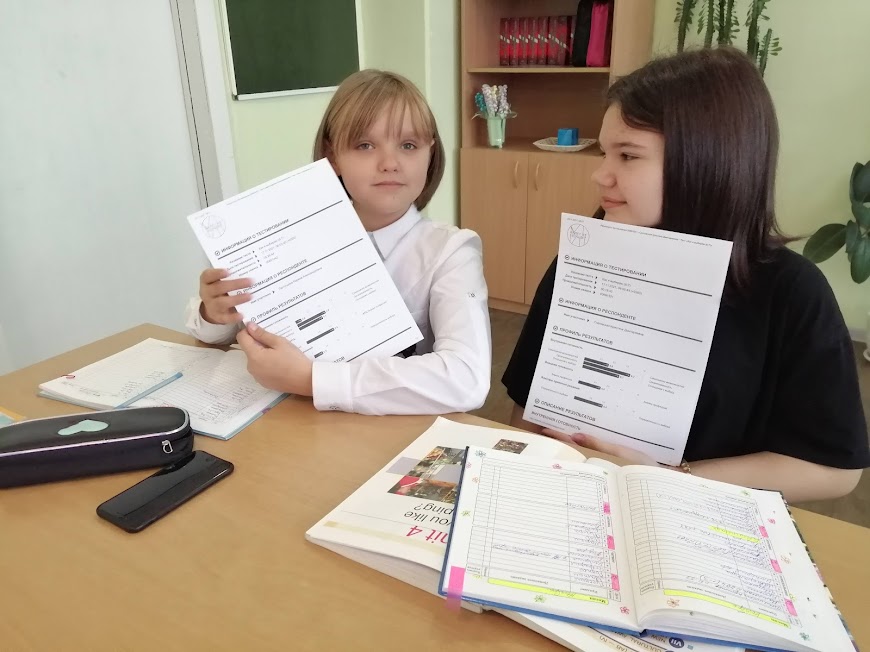 